尊敬的先生/女士：很高兴邀请您参加国际电联/粮农组织“人工智能（AI）和物联网（IoT）促进数字农业焦点组”（FG-AI4A）第二次会议，该会议为期两天，计划分别于2022年5月9日（中欧夏令时09:15-12:15和16:00-18:00）及2022年5月10日（中欧夏令时11:15-14:15小时和16:00-18:00）全程以虚拟方式举行。1	背景情况ITU-T“人工智能（AI）和物联网（IoT）促进数字农业焦点组”（FG-AI4A）探索利用人工智能和物联网等新兴技术进行数据整理和处理的潜力，提升了在日益增多的农业和地理空间数据基础上建模的能力，从而能够实现对优化农业生产流程的有效干预。该焦点组将与粮农组织密切合作开展活动。该焦点组由ITU-T第20研究组在2021年10月21日的会议上设立，Ramy Ahmed Fathy博士（埃及）和Sebastian Bosse博士（Fraunhofer HHI，德国）共同担任主席，Zhongxin Chen先生（联合国粮农组织）、Ted Dunning先生（惠普公司）、Paolo Gemma先生（华为技术有限公司）、Juan Basilio Gnius先生（阿根廷）、Sushil Kumar先生（印度政府电信部）、Gyu Myoung Lee先生（大韩民国）和Chunlin Pang先生（中国车载信息服务产业应用联盟，TIAA）担任副主席。作为城市和社区数字化转型网络研讨会系列的一部分，于2022年3月29日举行了主题为“通过人工智能和物联网加速农业数字化转型”的在线讲习班。之后于2022年3月30日至31日举行了FG-AI4A的第一次会议，会议期间成立了以下六个工作组：•	词汇表工作组（WG-Gloss）•	数字农业用例和解决方案工作组（WG-AS）•	数字农业数据采集和建模工作组（WG-DAM）•	数字农业中人工智能和物联网标准相关活动的对照和分析工作组（WG-Roadmap）•	与农业使用人工智能相关的伦理、法律和监管考虑因素工作组（WG-ELR）•	协作和推广工作组（WG-CO）2	“人工智能（AI）和物联网（IoT）促进数字农业焦点组第二次会议会议将于2022年5月9日（中欧夏令时09:15-12:15和16:00-18:00）及2022年5月10日（中欧夏令时11:15-14:15小时和16:00-18:00）举行。会议议程草案、会议文件及其他信息将在FG-AI4A主页上发布。讨论将仅通过MyMeetings平台以英语进行。FG-AI4A第二次会议的主要目标是讨论和审查新收到的用例提案，强调如何利用人工智能、物联网和其他前沿技术来改善农业生产过程。会议还旨在讨论收到的、领导现有主题组和工作组工作的提名人选。书面文稿对于焦点组工作最终取得成功至关重要，大力鼓励根据职责范围提交书面文稿，以实现上文强调的各项目标。书面文稿应采用FG-AI4A主页上提供的模板，以电子格式提交给电信标准化局秘书处（tsbfgai4a@itu.int）。提交文稿的截止日期为2022年5月2日。3	注册和参会信息参与FG-AI4A的活动免费，并向来自各行各业和相关学科的个人专家和组织开放，这些领域包括但不限于人工智能/机器学习（AI/ML）、物联网（IoT）、农业科学以及数字农业的其他相关领域。我们会将全部有兴趣跟进或参与这项工作者拉入一个专门的邮件列表；有关如何订阅的详细信息，请访问：https://www.itu.int/en/ITU-T/focusgroups/ai4a/Pages/quicksteps.aspx。祝您与会顺利且富有成效！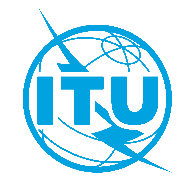 国 际 电 信 联 盟电信标准化局国 际 电 信 联 盟电信标准化局2022年4月21日，日内瓦2022年4月21日，日内瓦文号：电信标准化局第9号通函FG-AI4A/MM电信标准化局第9号通函FG-AI4A/MM致：-	致国际电联各成员国主管部门；-	ITU-T部门成员；-	ITU-T部门准成员；-	ITU-T学术成员致：-	致国际电联各成员国主管部门；-	ITU-T部门成员；-	ITU-T部门准成员；-	ITU-T学术成员电话：+41 22 730 5697+41 22 730 5697致：-	致国际电联各成员国主管部门；-	ITU-T部门成员；-	ITU-T部门准成员；-	ITU-T学术成员致：-	致国际电联各成员国主管部门；-	ITU-T部门成员；-	ITU-T部门准成员；-	ITU-T学术成员传真：+41 22 730 5853+41 22 730 5853致：-	致国际电联各成员国主管部门；-	ITU-T部门成员；-	ITU-T部门准成员；-	ITU-T学术成员致：-	致国际电联各成员国主管部门；-	ITU-T部门成员；-	ITU-T部门准成员；-	ITU-T学术成员电子邮件：tsbfgai4a@itu.inttsbfgai4a@itu.int抄送：-	ITU-T研究组正副主席；-	电信发展局主任；-	无线电通信局主任抄送：-	ITU-T研究组正副主席；-	电信发展局主任；-	无线电通信局主任事由：国际电联/粮农组织“人工智能（AI）和物联网（IoT）促进数字农业焦点组”（FG-AI4A）第二次会议，虚拟会议，2022年5月9-10日国际电联/粮农组织“人工智能（AI）和物联网（IoT）促进数字农业焦点组”（FG-AI4A）第二次会议，虚拟会议，2022年5月9-10日国际电联/粮农组织“人工智能（AI）和物联网（IoT）促进数字农业焦点组”（FG-AI4A）第二次会议，虚拟会议，2022年5月9-10日国际电联/粮农组织“人工智能（AI）和物联网（IoT）促进数字农业焦点组”（FG-AI4A）第二次会议，虚拟会议，2022年5月9-10日2022年4月28日–	预注册（通过FG-AI4A主页在线注册）2022年5月2日–	提交书面文稿（发电子邮件至tsbfgai4a@itu.int）顺致敬意！电信标准化局主任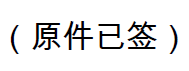 李在摄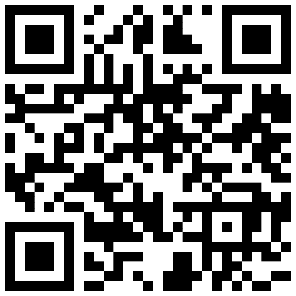 最新会议信息